                                                                                                                                                                                      Revised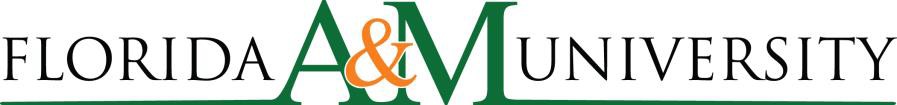 Board of Trustees Meeting  December 2, 202111:15 a.m. orupon the adjournment of the previous meetingAGENDACall to Order and Welcome	.Kelvin Lawson, ChairRoll Call	Linda Barge-Miles, Chief of StaffPublic Comments…	Kelvin LawsonClosed-Session Cyber Security……………….………………..……………..Robert Seniors, CIOPresident’s Report………………………………………………………..Larry Robinson, PresidentCOVID-19 Update	…………………….Rica CalhounStudent Government Association Report………….……..……… Carrington Whigham, TrusteeFaculty Senate Report	Ann Marie Cavazos, TrusteeCommittee Reports	BOT Committee ChairsAcademic and Student Affairs CommitteeAudit and Compliance CommitteeBudget, Finance and Facilities CommitteeDirect Support Organizations Governance CommitteeSpecial Committee on AthleticsStrategic Planning and Performance Measures CommitteeConsent Agenda	Kelvin LawsonBoard of Trustees (BT)BT1	   September 16, 2021 MinutesBT2	   October 21, 2021 Minutes	 Academic and Student Affairs Committee (ASA)         ASA1    Tenure Upon Appointment for Dr. Jeffrey Wilkson	ASA2	Academic Affairs Regulation 4.101 – Grading Policies                   Audit and Compliance Committee        AACC1	Audit and Compliance Committee Charter		        AACC2	Division of Audit Charter                    Budget, Finance and Facilities Committee (BFF)                                BFF1 	SGA Carryforward for Activities and Services Fees	BFF2	Amendment to Regulation 3.020, Waiver of Tuition and FeesSTEM WaiverFree Seat WaiverGrandparent Waiver	BFF3	Bragg Memorial Stadium Phase II Repairs/Renovation 			Budget Amendment	BFF4	CASS Building New Parking Lot Addition Project	BFF5	FAMU School of Nursing Simulation Lab Project	Direct Support Organizations Committee (DSO)DSO1	Approval of FAMU Foundation Board Members	  Re-Election to the Board  Elected Board SecretaryFaculty Senate Representative 	        Governance Committee (GC)		         GC1	President’s Bonus	                     GC2	President’s Pay IncreaseAction Items Removed from Consent Agenda	Kelvin LawsonAdjournment	Kelvin Lawson